Max MustermannMusterstraße 12312345 Musterstadtmax@mustermann.de0171 23456789Musterunternehmen GmbHPeronalabteilungStraße 12312345 MusterstadtMusterstadt, 14.06.2022 Bewerbung als PharmakantSehr geehrte Damen und Herren,nach dem erfolgreichen Abschließen meiner Ausbildung zum Pharmakanten bin ich auf der Suche nach einer neuen Herausforderung, um mich auf beruflicher als auch persönlicher Ebene weiterzuentwickeln. Ihre Firma als führendes Unternehmen der Pharmaindustrie stellt für mich den optimalen Arbeitgeber dar. Damit Sie sich einen Überblick über mich verschaffen können, möchte ich mich gern kurz vorstellen.Schon während meiner Ausbildung bei der Musterfirma AG lernte ich den verantwortungsvollen Umgang mit den Geräten sowie den verschiedensten Chemikalien und erlernte den richtigen Umgang mit den hergestellten Arzneimitteln. Ich konnte ebenfalls in einem Forschungsteam mitarbeiten, welches sich der Medikamentenherstellung zur Krebsbekämpfung widmete. Dort konnte ich nicht nur Medikamente nach Vorschrift herstellen, sondern auch unter Aufsicht eigene Forschung betreiben.  Persönlich zeichnen mit eine verantwortungsvolle Arbeitsweise ebenso aus wie meine Teamfähigkeit. Der Umgang mit technischen Geräten fällt mir leicht, wobei ich auch routinierte Arbeiten stets gewissenhaft ausführe. Dank meiner strukturierten Denk- und Handlungsweise fällt mir das Lösen von Probleme ebenso leicht wie eine zielgerichtete ArbeitsweiseEinem Anstellungsverhältnis bei der Arbeitgeber GmbH sehe ich mit großer Freude entgegen und stehe Ihnen ab dem 01.08.2018 zur Verfügung. Damit Sie einen persönlichen Eindruck von mir gewinnen können, freue ich mich sehr über eine Einladung zu einem Vorstellungsgespräch.Mit freundlichen Grüßen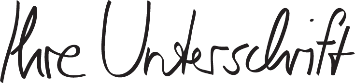 Max Mustermann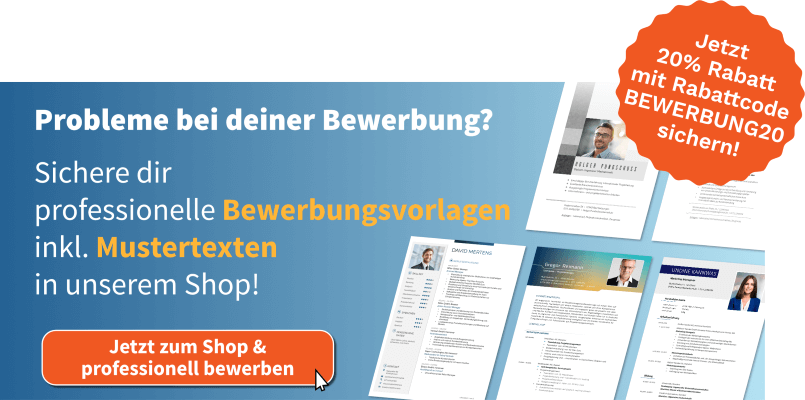 https://shop.bewerbung.net/collections/professionelle-bewerbungsvorlagen-designs